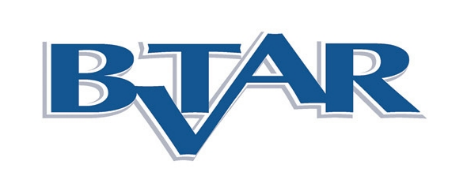 “Believing in Home Ownership” College ScholarshipAwarded byBristol TN/VA Association of REALTORS®2024$1000 COLLEGE SCHOLARSHIP AWARD(Awarded to Area High School Seniors)High School Seniors will have the opportunity to win a $1000 College Scholarship by writing a 500-word essay on WHAT HOME OWNERSHIP MEANS TO ME.  Five $1,000 Scholarships will be awarded.  Only one winner per High SchoolEssays will be judged in the following categories:Content - Originality, Interest, Logic, Accuracy, & SupportOrganization - Thesis, Introduction, Body, & ConclusionMechanics - Spelling, Punctuation, Unity, Coherence, & EmphasisScholarship Applications will be accepted from the following High School Locations:Bristol, TN; Kingsport TN; Sullivan CountyElizabethton, TN; Carter County  Johnson City, TN; Washington County TNBristol, VA; Washington County VALee County VAScott County VAWise County VADeadline for Application and Essay:  April 15, 2024“Believing In Home Ownership” ScholarshipAwarded byBristol TN/VA Association of REALTORS®2024$1000 COLLEGE SCHOLARSHIP APPLICATIONName:   _______________________________________________________________________Home Address:  __________________________________ City_______________ State______Phone:      ___________________   E-Mail:  _________________________________________Guardian/(s) name: _____________________________________________________________Current High School: ___________________________________________________________College of Choice:  ______________________________________________________________Major/Minor: __________________________________________________________________Return your completed application/essay to:		Bristol TN/VA Association of REALTORS®		1203 Edgemont Avenue 		Bristol, TN  37620		423-968-1192 or e-mail:  info@btvar.com Deadline for Application and Essay: April 15, 2024(Application/Essay must be received by this date)WIN A $1000 COLLEGE SCHOLARSHIPESSAY CONTEST!High School Seniors will have the opportunity to win a $1000 Scholarship by writing a 500-word essay on WHAT HOME OWNERSHIP MEANS TO ME Five (5) $1000 Scholarships will be awarded.  Only one winner per High School.“Believing in Home Ownership” ScholarshipAwarded byBristol TN/VA Association of REALTORS®Applications available BY callING 423-968-1192 or visiting www.btvar.com 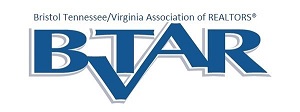 application/ESSAY deadline: April 15, 2024Instructions for completing the application:Application is to be completed by applicant.Please type or print clearly.Submission of Essay:No name or contact information on essay document.Essay is to be 500 words or more on WHAT HOME OWNERSHIP MEANS TO ME.Winners will be asked to notify the Bristol TN/VA Association of REALTORS® about their High Schools Award Day to receive their scholarship certificate onlyPlease note: BTVAR will write Scholarships after proof of College Enrollment.Application Packet is available at: www.btvar.com